Please return this application by post to 9 Firmins Court, West Bergholt, Colchester, Essex, CO6 3BQ or nikkibowdidge@tombowdidgefoundation.org
The Tom Bowdidge Youth Cancer Foundation is registered with the Charity Commission under Number 1156553We use your personal information to give you the information, support, services or products you ask for.We do not sell, share or swap your information with any third party for the purpose of them sending marketing information.When we collect your personal information, we use strict procedures and security features to prevent unauthorised access. However, no data transmission over the internet is 100% secure. As a result, while we try to protect your personal information, The Tom Bowdidge Foundation cannot guarantee the security of any information you transmit to us and you do so at your own risk. If you're 16 or under in some circumstances we may need to know if you are aged 16 or under and may refuse certain services or refuse certain services unless we have your parent/guardian’s permission.You can ask us what information we hold about you by contacting nikkibowdidge@tombowdidgefoundation.org or call 07771646654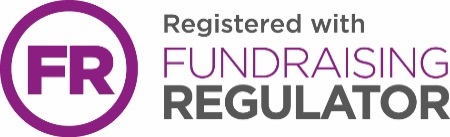 Grant Application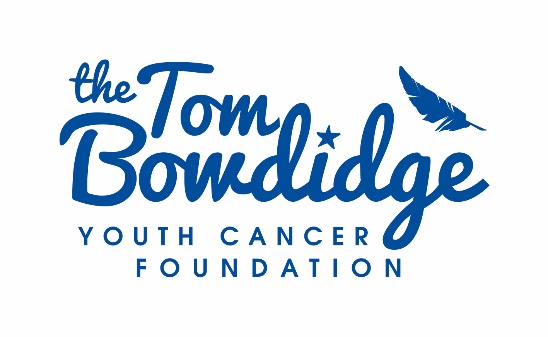 Grant ApplicationGrant ApplicationGrant ApplicationApplicant InformationApplicant InformationApplicant InformationApplicant InformationName:Name:Name:Name:Name of person filling in form on behalf of applicant:Name of person filling in form on behalf of applicant:Name of person filling in form on behalf of applicant:Name of person filling in form on behalf of applicant:Relationship to applicant:Relationship to applicant:Relationship to applicant:Relationship to applicant:Date of birth:Mobile:Mobile:Phone:Current address:Current address:Current address:Current address:Town:County:County:Post Code:Email address: Email address: Email address: Email address: Reason for the applicationReason for the applicationReason for the applicationReason for the applicationAmount requested:Save in exceptional circumstances this may not exceed £500Amount requested:Save in exceptional circumstances this may not exceed £500Amount requested:Save in exceptional circumstances this may not exceed £500Amount requested:Save in exceptional circumstances this may not exceed £500Reason for the application:Reason for the application:Reason for the application:Reason for the application:About YouAbout YouAbout YouAbout YouPlease tell us about yourself, why you are applying for a grant and how you would propose to use it, if successful:Please tell us about yourself, why you are applying for a grant and how you would propose to use it, if successful:Please tell us about yourself, why you are applying for a grant and how you would propose to use it, if successful:Please tell us about yourself, why you are applying for a grant and how you would propose to use it, if successful:Please provide a detailed breakdown of how the grant would be spent:Please provide a detailed breakdown of how the grant would be spent:Please provide a detailed breakdown of how the grant would be spent:Please provide a detailed breakdown of how the grant would be spent:What other funding have you secured: What other funding have you secured: What other funding have you secured: What other funding have you secured: Please include documentary evidence to support planned spending e.g. quotes, invoices etc.Please include documentary evidence to support planned spending e.g. quotes, invoices etc.Please include documentary evidence to support planned spending e.g. quotes, invoices etc.Please include documentary evidence to support planned spending e.g. quotes, invoices etc.Details of referees – please provide twoDetails of referees – please provide twoDetails of referees – please provide twoDetails of referees – please provide twoName:Name:Name:Name:Job title and/or relationship to you:Job title and/or relationship to you:Job title and/or relationship to you:Job title and/or relationship to you:Address:Address:Address:Address:Email address: Email address: Email address: Email address: Phone:Phone:Phone:Phone:Referee 2Referee 2Referee 2Referee 2Name:Name:Name:Name:Job title and/or relationship to you:Job title and/or relationship to you:Job title and/or relationship to you:Job title and/or relationship to you:Address:Address:Address:Address:Email address: Email address: Email address: Email address: Phone:Phone:Phone:Phone:the tom bowdidge Youth cancer foundationthe tom bowdidge Youth cancer foundationthe tom bowdidge Youth cancer foundationthe tom bowdidge Youth cancer foundationWhere did you hear about our work?The Tom Bowdidge Youth Cancer Foundation would like to share the journey of the teenagers and young people we have supported with its supporters and donors. This information would be shown on the charity’s social media and website. If you would like to share your story please email nikkibowdidge@tombowdidgefoundation.org (under the Data Protection Act 1998).Please tick here if you agree to us sharing your story Where did you hear about our work?The Tom Bowdidge Youth Cancer Foundation would like to share the journey of the teenagers and young people we have supported with its supporters and donors. This information would be shown on the charity’s social media and website. If you would like to share your story please email nikkibowdidge@tombowdidgefoundation.org (under the Data Protection Act 1998).Please tick here if you agree to us sharing your story Where did you hear about our work?The Tom Bowdidge Youth Cancer Foundation would like to share the journey of the teenagers and young people we have supported with its supporters and donors. This information would be shown on the charity’s social media and website. If you would like to share your story please email nikkibowdidge@tombowdidgefoundation.org (under the Data Protection Act 1998).Please tick here if you agree to us sharing your story Where did you hear about our work?The Tom Bowdidge Youth Cancer Foundation would like to share the journey of the teenagers and young people we have supported with its supporters and donors. This information would be shown on the charity’s social media and website. If you would like to share your story please email nikkibowdidge@tombowdidgefoundation.org (under the Data Protection Act 1998).Please tick here if you agree to us sharing your story Bank DetailsPlease provide your bank details for use should your application be acceptedBank DetailsPlease provide your bank details for use should your application be acceptedBank DetailsPlease provide your bank details for use should your application be acceptedBank DetailsPlease provide your bank details for use should your application be acceptedBank Name:Bank Name:Account Name:Account Name:Account Number:Account Number:Sort Code:Sort Code:SIGNATURE SIGNATURE SIGNATURE SIGNATURE Please sign and date below to confirm all the information provided is correctPlease note that if you are under 18 years of age this form must be counter signed by your parent or guardian. To the best of my knowledge all the information provided on this application is correct. Please sign and date below to confirm all the information provided is correctPlease note that if you are under 18 years of age this form must be counter signed by your parent or guardian. To the best of my knowledge all the information provided on this application is correct. Please sign and date below to confirm all the information provided is correctPlease note that if you are under 18 years of age this form must be counter signed by your parent or guardian. To the best of my knowledge all the information provided on this application is correct. Please sign and date below to confirm all the information provided is correctPlease note that if you are under 18 years of age this form must be counter signed by your parent or guardian. To the best of my knowledge all the information provided on this application is correct. Signature:Signature:Signature:Date:Parent/Guardian Signature:Parent/Guardian Signature:Parent/Guardian Signature:Date: